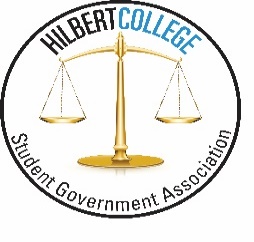 Student Government AssociationSGA Senate MeetingJanuary 19th at 3:15pm“Our lives begin to end the day we become silent about things that matter”.― Martin Luther King Jr.Call to Order by President Rebecca CrawfordRoll Call by Vice President Nautica McCoyRebecca, Danyel, and Holly have excused absences, Kimmie has excused tardinessReview and Approve AgendaMoved by Corey, seconded by Thalia, no discussion, all in favor, motion passes.Review and Approve the MinutesMoved by Kayla, seconded by Corey, there are no minutes to approve, all opposed, motion fails.Questions and Comments from Audience-Claudia and Hallie are unfortunately no longer in S.G.A.Executive Board ReportsPresident – Rebecca Crawford- Nothing to reportVice President – Nautica McCoySet reminder to her committee about meeting times and updatesEmailed Holly for reimbursement Secretary- Claudia HowardTreasurer – Holly Nidell- Not presentVP for Programming – Danyel Nocito- Not presentAdvisors –Thomas Vane & Alex BarilecTommy- Alex will be back Monday, turned in budget proposal; added more money into the copier charges line, majority stayed the same, but money for awards ceremony went down, Holly approved budget. Get people to fill out New Horizons Survey and participate in Survey Palooza *If the student activity fee is approved S.G.A. will receive $75,000 for programming and each club will receive $2,500Alex- Not presentCommittee ReportsSocial Welfare- Working on getting data for student activity fee.Rules and Regulations- Meet after.Communications- Meet after, toilet talk was updated.Budgets and Appropriations- Sent out surveys for club treasurers to fill out.Events- Set a meeting time.S.H.A.R.E.- Nothing to report.Mission Integration - Nothing to report.Service Learning - Nothing to report.Student Learning and Campus Life- Nothing to report.*Add Outcomes Assessment Committee to agenda. *: working on what is to come between 2017- 2020; given report card on if goals are completed.Old BusinessCharter/Re-charters-NoneFundraiser Requests-NoneFunding Requests-NoneStudent InputTo- go containers are not receiving any positive comments; there is a petition against them.Why is money not able to be added to meal plan for the containers?Impossible to get food quick to go between classes without containers.Why are the last semester seniors paying the same as freshman?Want healthier options, ex: less greasy food on the line.Hilbert T.V. is enjoyed, positive responses.Bathrooms in SWAN are horrendous smelling.Ice cream station was great idea, but cones seem to be getting stale sitting in the basket.Can now bring own to-go cups.Desks on the second floor of Bogel are outdated, first floor got new ones.Allocations. - Moved by Dan to allocate $100 for transfer social from activities line, seconded by Taylor, no discussion, all in favor, motion passed. Tommy updated $70 was taken out of supplies for new filter for the water bottle refill station.Diversity representative“The diversity representative is a representative of marginalized students, woman, LGBTQ+, non-traditional students, those of different ethnicities and races, and represents all inclusion, etc. The Representative must be a member of the Social Welfare Committee, and shall also be responsible to be a liaison with the office of multi-cultural affairs and student government association. They shall also meet with diversity-related clubs once a semester. The diversity representative will receive bi-weekly report questions specifically related to diversity.”Moved by Paula, seconded by Thalia, no discussion except above description; 11 in favor and 2 opposed, motion passed.Corey moved to add the Diversity Representative and the description in the constitution under article VI, section VI below Representative at Large, seconded by Paula, no discussion, all in favor, motion passed. Nautica moved to add a clause in the constitution regarding the clubs holding e-board elections around S.G.A.’s spring election. New BusinessStudent Activity Fee- Tommy will let us know when there are more updates.Diversity Homework- Going forward will be directed to Social Welfare and Events committee.Meet administrators and answer questions I regards to their positions.Build better relationship with advisers, encourage involvement and aid in helping people know where to go for certain information.Getting administrators out and about; some are afraid to step into Fran Hall.Issues at elections, need to let things run their course.Public forum with professors, leaders, different programs, include community.GS 101 have diversity and inclusion related teaching activities.Jeopardy to get to know other cultures.Advertise Stand Up to Bias report more.Audited blog where people can express how they feel and have it anonymous.Include white culture as well.Club to explain how everyone feels and talk about issues and try to solve them between people then take it farther if it cannot be solved.“People of Hilbert” similar idea to people of New YorkExplain views instead of stating them, need to explain why they personally feel that way and be real with it.Lobby Day- Every year in February, take charter bus with Canisius, study on way and relax on the return home, takes place in Albany about financial aid, meet with different legislators, if you are interested in going write why by Wednesday and sent it to Tommy and Alex, will be discussing and bringing up Governor Cuomo’s idea of free tuition for SUNY schools, will leave Monday 2/13 and goes until Tuesday.Dr. Zane’s Mother- Sadly Dr. Zane’s mother has passed away, signs card to show our support to her family and herself during this hard time.AnnouncementsMission integration committee meeting Friday the 27th at 12:30pmCourtney Duncan is making a video regarding diversityCommuter breakfast next Tuesday in West Herr Atrium from 8am-10amNext Tuesday at 7pm there is a comedy show in SWAN1/25 is survey palooza from 10:30am- 2:30pm Nominations for Secretary position: Dan (accepts nomination), Corey (accepts nomination), Thalia (denies nomination).Questions and Comments from the AudienceCommunication committee and E-board please remain after meetingCuomo new program: If you make less than $125,000 total then education is free at SUNY schools, Hilbert provides more opportunities than a SUNY school though; how to respond to others curious about program, tell everyone that your degree is still worth it here. Comments: Awesome idea, but so many people fit that category.Cultural awareness should not just be a week and that is something that needs to be worked on.Adjournment of Senate MeetingTaylor moves to adjourn the meeting @ 4:10pm; Corey seconds; All in Favor; Motion PassesMeeting is adjourned @ 4:10pm. *Exact time is not marked down*